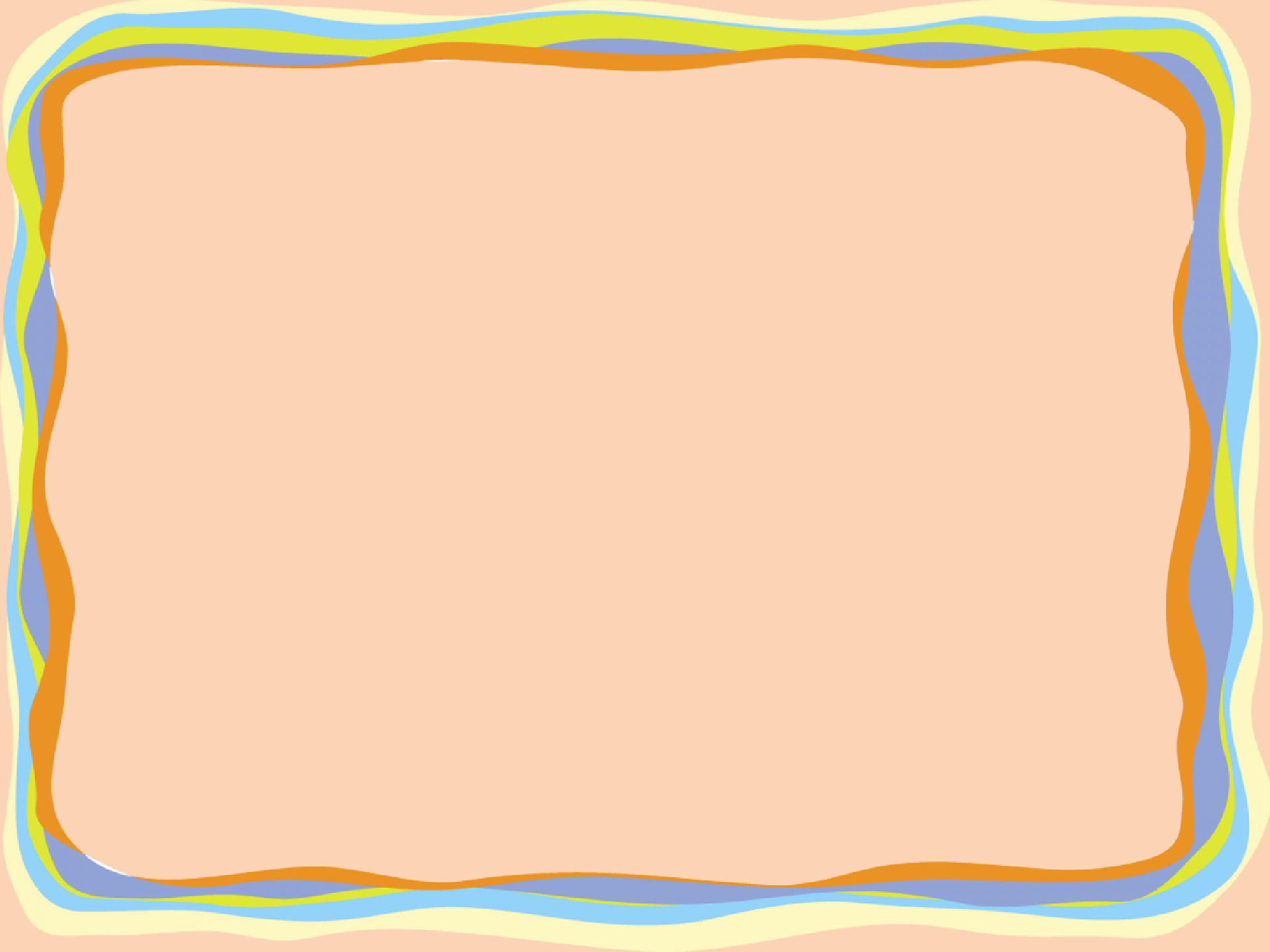 Консультация для педагогов на тему:«Современные тенденции образовательной деятельности в условиях реализации ФГОС ДО и перехода на ФОП ДО»2023 г.Федеральная образовательная программа дошкольного образования направлена на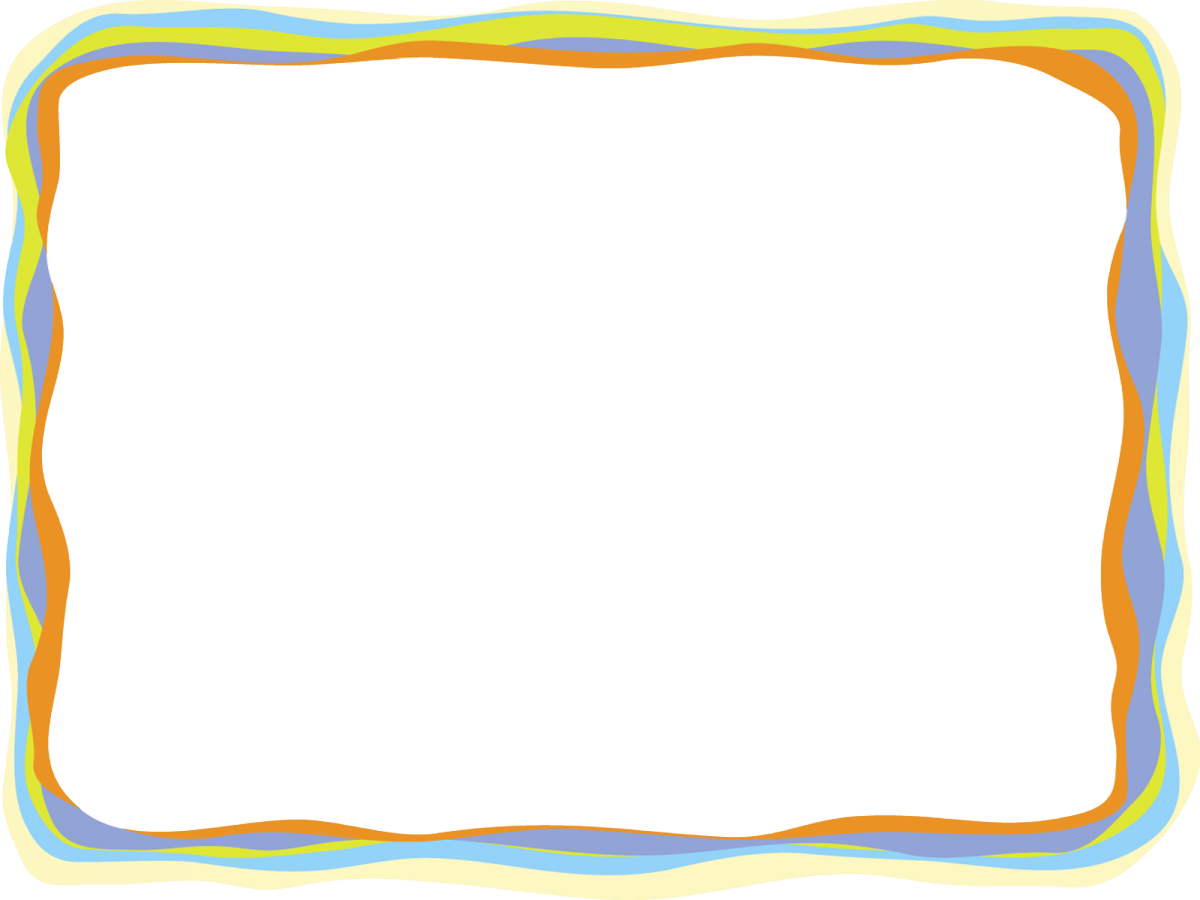 создание единого ядра содержания дошкольного образования,ориентированного на приобщение детей к традиционным духовно – нравственным и социокультурным ценностям российского народа, воспитание подрастающего поколения как знающего и уважающего историю и культуру своей семьи,большой и малой Родины.Успешная реализация Федеральной программы обеспечена совокупностью психолого – педагогических условий.Одним из ключевых является признание детства как уникального периода встановлении человека, понимание неповторимости личности каждогоребёнка, принятие воспитанника таким, какой он есть, со всеми его индивидуальными проявлениями.Категории	целевых групп обучающихся:Норматипичные дети с нормативным кризисом развития.Обучающиеся с особыми образовательными потребностями, в том числе дети с ОВЗ и (или инвалидностью).Дети обучающиеся по индивидуальному плану наосновании медицинского заключения (находящиеся поддиспансерном наблюдением, в том числе часто болеющие дети).Дети с отклоняющимся развитием (одарённые).Дети билингвы и дети, испытывающие трудности в общении и освоении образовательной программы на государственном языке РФ.Дети и (или) семьи, находящиеся в трудной жизненной ситуации, признанные таковыми в нормативномустановленном порядке.Обучающиеся «группы риска».Норматипичные дети с нормативным кризисом развития.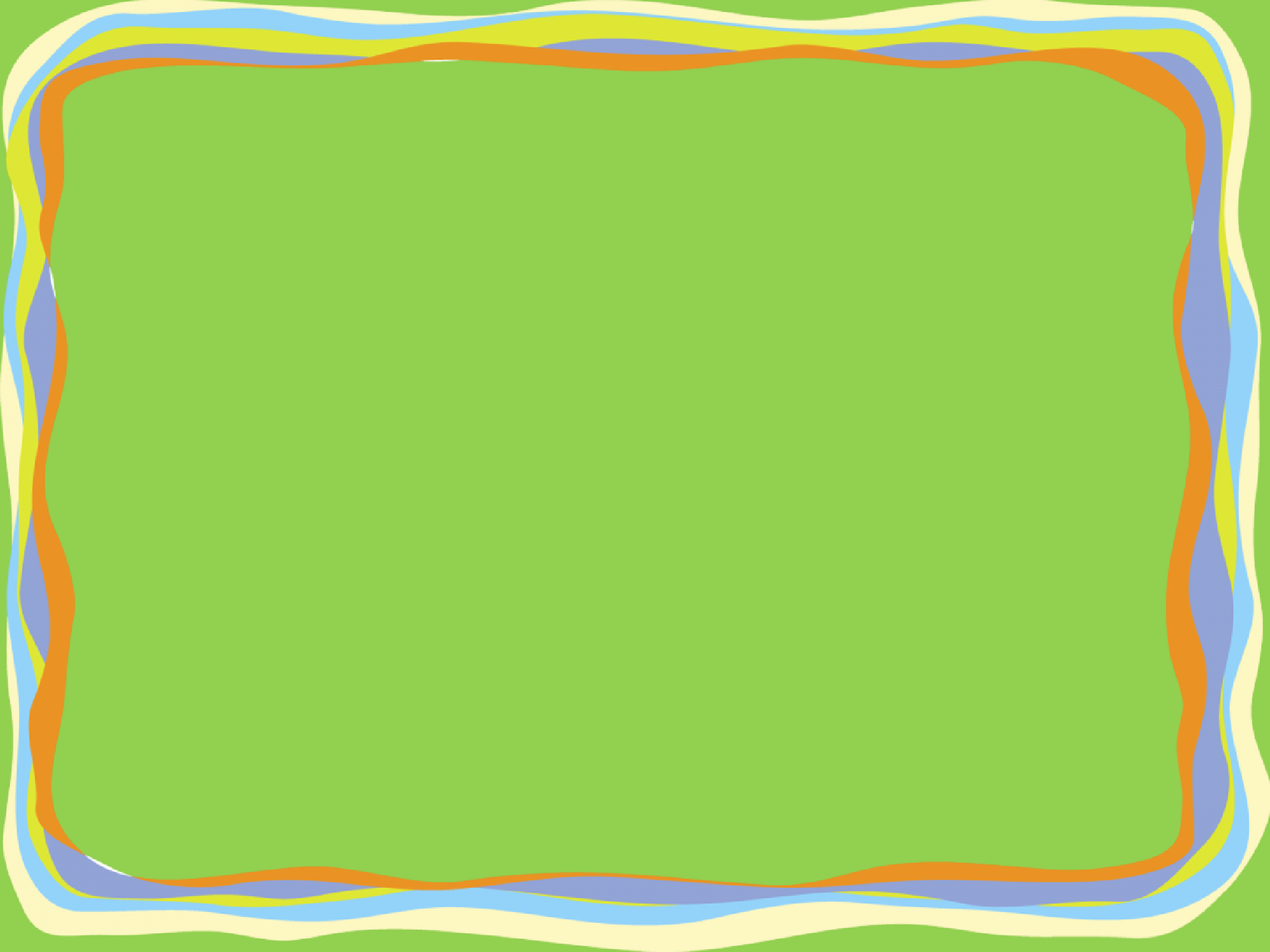 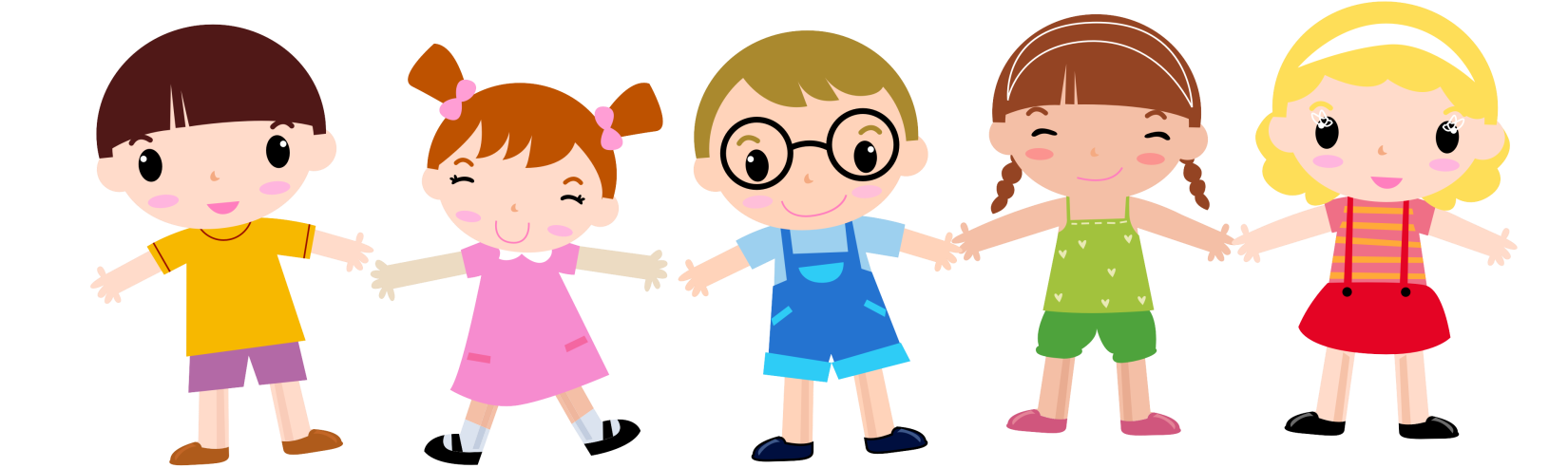 Это дети соответствующие статистической психической норме, т.е. без психических расстройств, входящие в медицинские границы нормы. Данные дети не имеютпатологий развития и проблем с интеллектом.Душевная жизнь детей строится в соответствии с законами развития. Они имеют все шансы научиться справляться с задачами возраста и с жизнью в целом.Обучающиеся с особыми образовательными потребностями, втом числе дети с ОВЗ и (или инвалидностью).В настоящее время в основе педагогической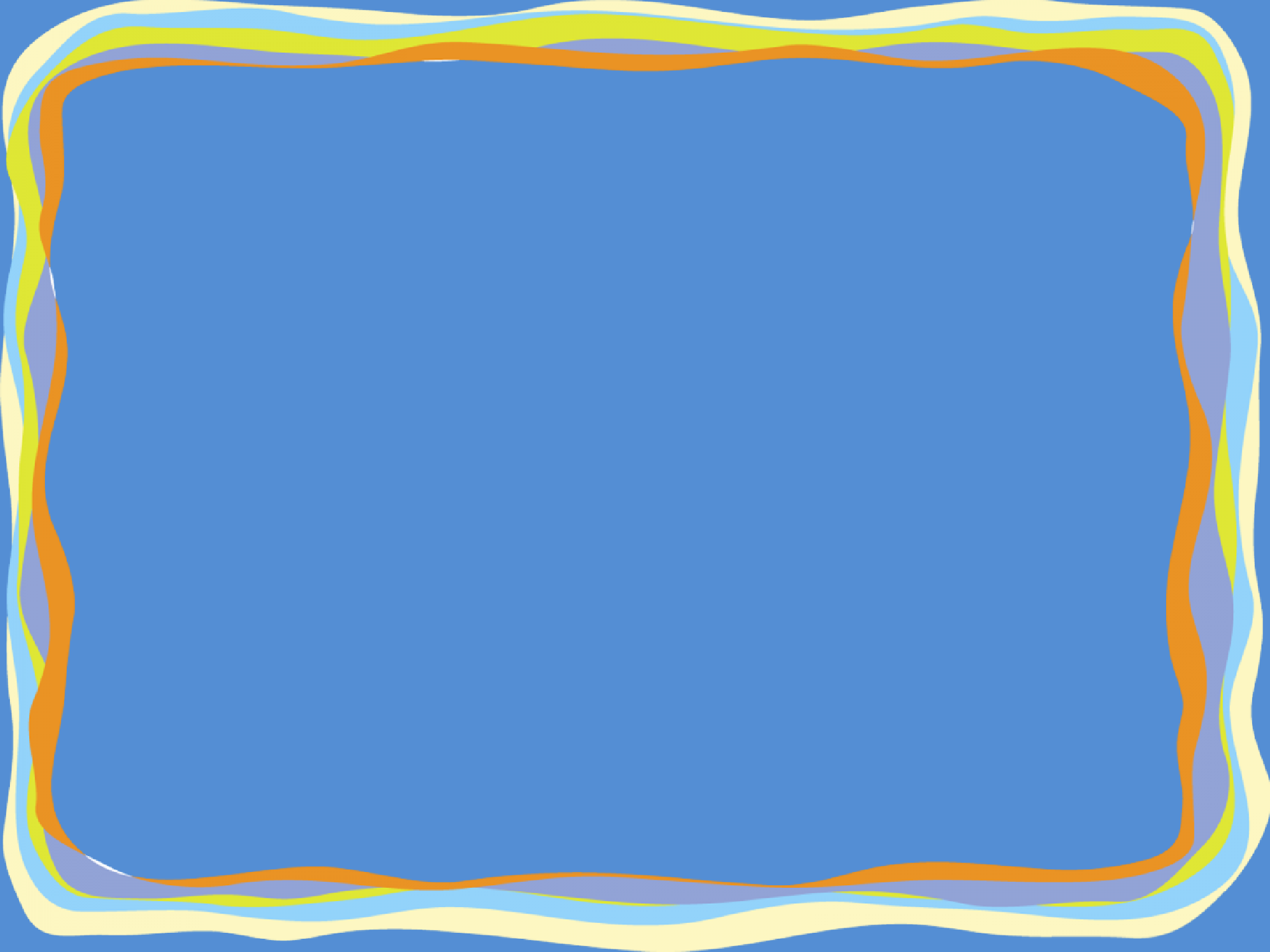 классификации выделяют следующие категории детей с нарушениями развития:Дети с нарушениями зрения (слепые, слабовидящие).Дети с нарушениями опорно – двигательного аппарата.Дети с тяжёлым нарушением речи.Дети с задержкой психического развития.Дети с нарушениями интеллектуального развития.Дети с нарушениями эмоционально – волевой сферы(аутизм).Дети с комплексными нарушениями развития, у которых сочетаются два и более первичныхнарушения.Обучение детей с ОВЗ требует особых подходов:Ребёнку нужно больше внимания, им не подходят традиционные методики и привычные методывзаимодействия.Необходима	индивидуализация,учёт особенностей конкретного ребёнка.Ребёнка следует мотивировать, в игровой форме повышать их интерес к познавательнойдеятельности, стимулировать развитие творческих способностей.В Российской Федерации гарантируется право каждого человека на образование, для реализации которого:создаются необходимые условия для получения качественного образования лицами с ОВЗ.образовательные организации обязаны обеспечивать соответствие применяемых форм, средств, методовобучения и воспитания возрастным, психофизическим особенностям.педагогические работники обязаны учитыватьособенности психофизического	развития обучающихся и состояние их здоровья, соблюдать специальныеусловия, необходимые для получения образованиялицами с ОВЗ.Дети - билингвы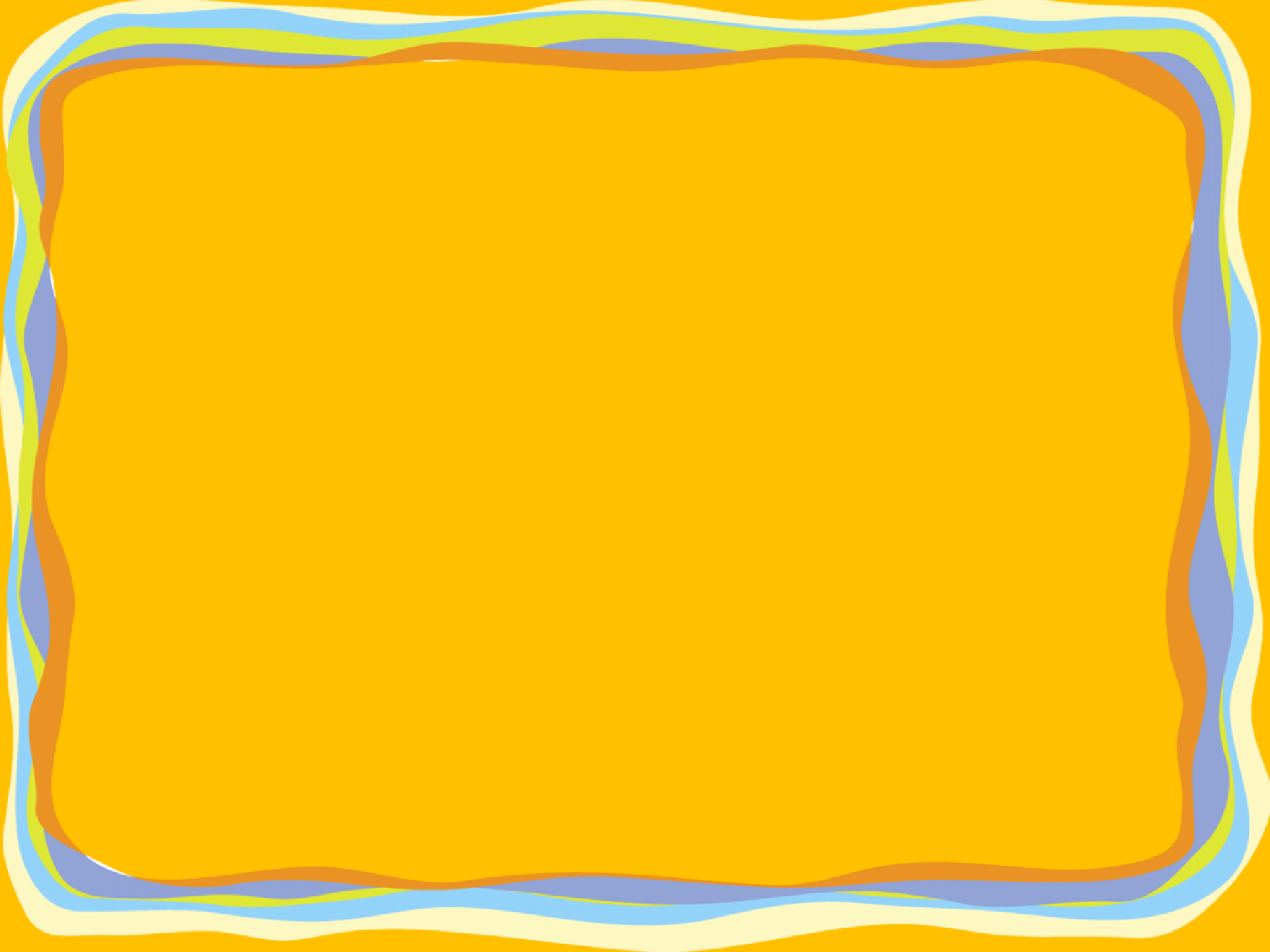 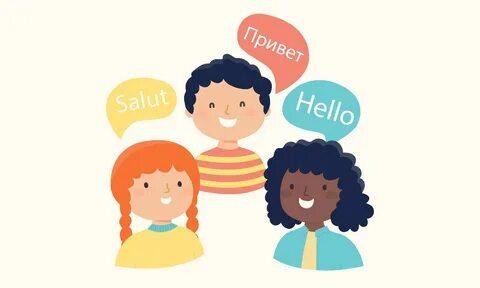 Билингвизм - это способность человека использовать для общения два языка: родной и неродной.Родным считается национальный, этнический, которыйусваивается в семье, неродной – официальный, который используется для коммуникации в обществе.Причины билингвизма:общение на разных языках внутри семьи.переселение в другую страну.иноязычное окружение.Влияние билингвизма на детей.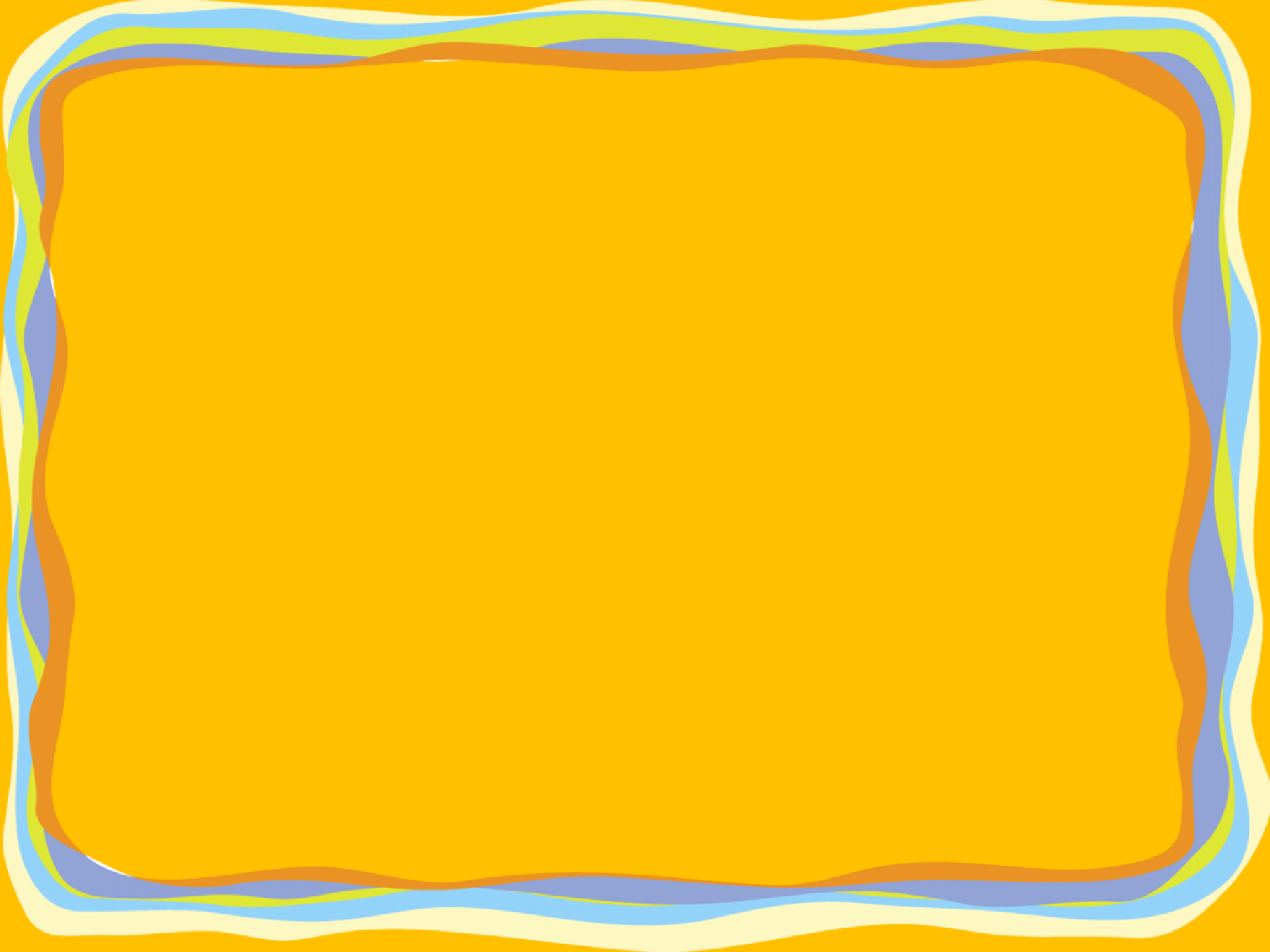 фразовая речь появляется позднее (это связано с более сложным и длительным процессом формирования пассивного словаря одновременно на двух языках).до 4 лет двуязычные дети обычно смешивают усваиваемыеязыки между собой. Позднее научатся разграничивать фонетику и грамматику разных речевых систем. Однако нередко у детей прочно закрепляются стереотипы оформления речи, несвойственные одному из языков.+ у детей - билингвов более развиты самоконтроль, гибкость мышления, высокий объём вербальной памяти, быстрое умение переключаться в условиях многозадачности.+ хорошо развиты логическое и абстрактное мышление, математические способности.+ комфортно чувствуют себя в современном мире.Условия успешной билингвальнойучебно – воспитательной работы в ДОУ:обеспечение учебно – методическим комплектом.оснащение современным оборудованием, которое включает ИКТ, игровой и демонстрационный материал, обеспечивающий боле высокий уровень познавательного развития детей и провоцирующий речевую активность.организация семинаров по взаимодействию и обмену опытом педагогов по проблеме билингвального образования и воспитания.обеспечение психолого – педагогического сопровождения образовательного процесса.взаимодействие с родителями и включение их в педагогический процесс.Часто болеющие дети.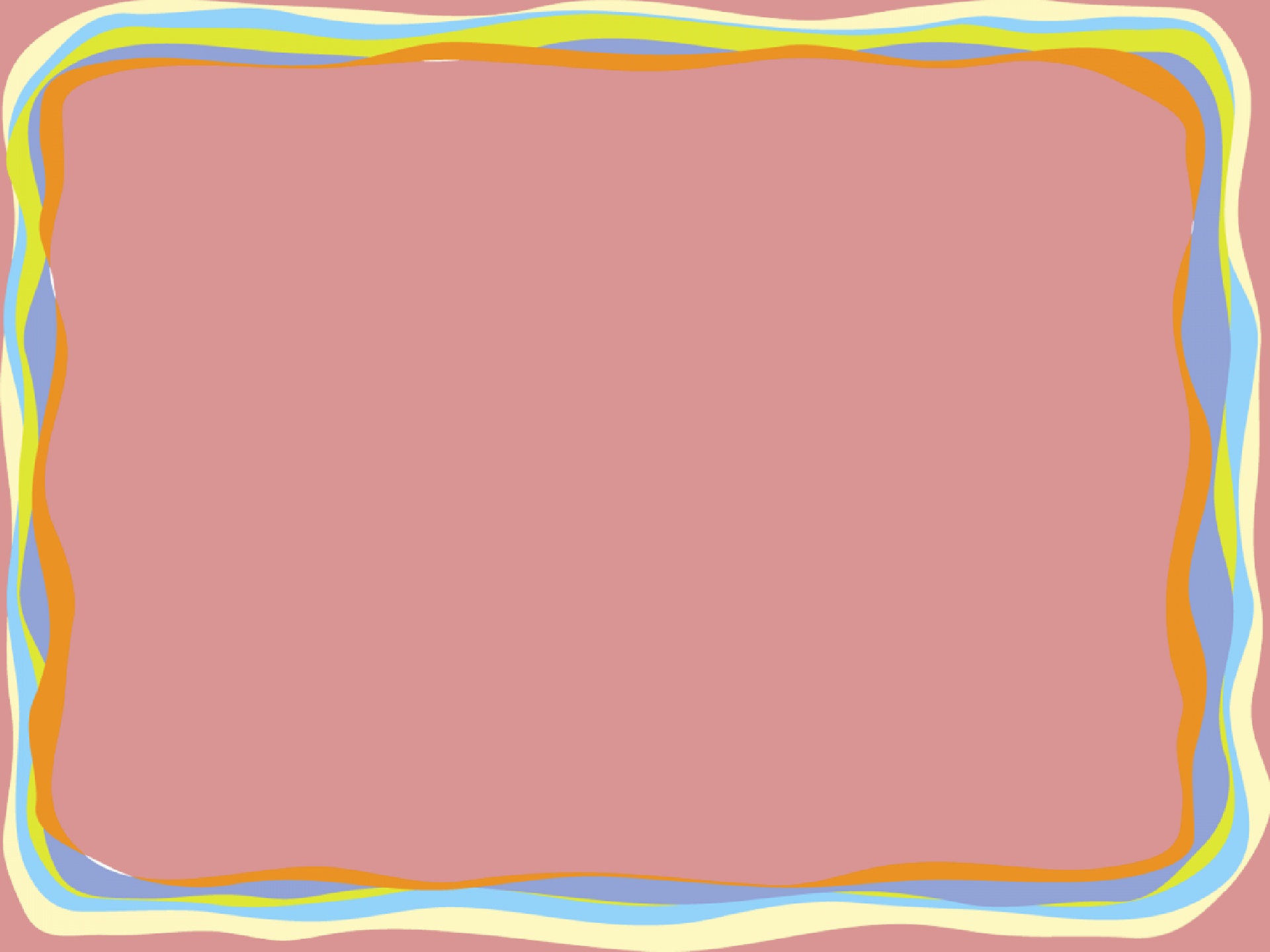 Часто	болеющие дети - это группа детей, которыедоставерно чаще, чем среднестатичтический ребёнок, переносят острые респираторные заболевания, несвязанные со стойкими врождёнными, наследственнымиили приобретёнными патологическими состояниями.Предпосылкой успешного включения данных детей в социум служит комплексная медико – психолого –педагогическая диагностика, с последующей разработкойи осуществлением индивидуального образовательного маршрута.Диагностика позволяет корректировать маршрут, в ходе его осуществления своевременно выстраивать для ребёнка адекватную его состоянию и возможностям постепенно усложняющуюся терапевтическую среду.Данным детям свойственна быстрая утомляемость, длительный период восстановления после заболевания, специфические особенностимежличностного взаимодействия и деятельности (ограниченность круга общения больного ребёнка, зависимость от взрослых, стремление постоянно получить от них помощь).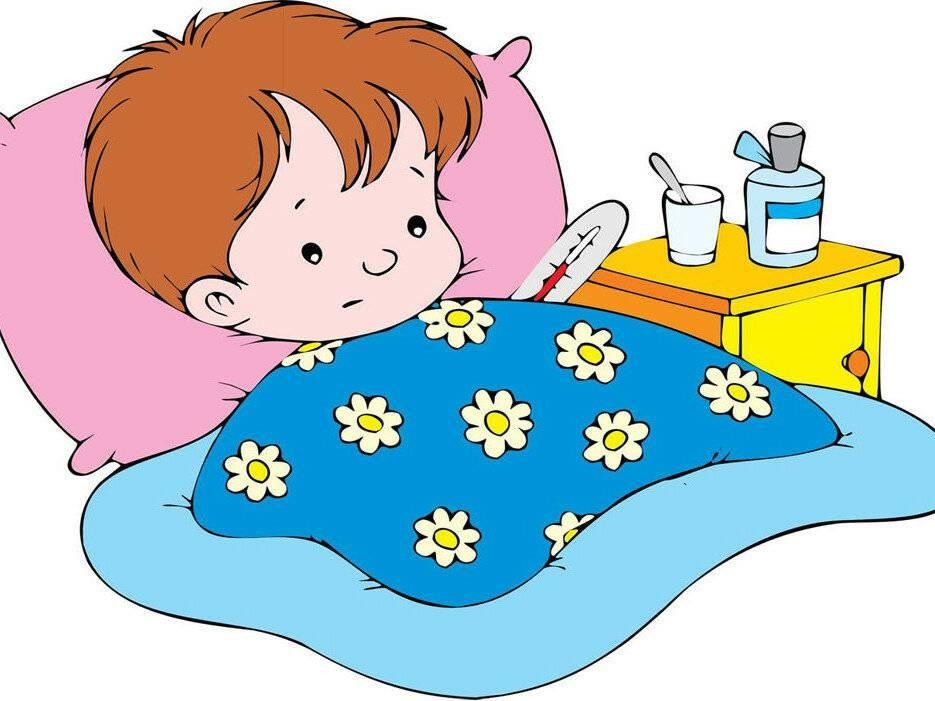 .Одарённые дети.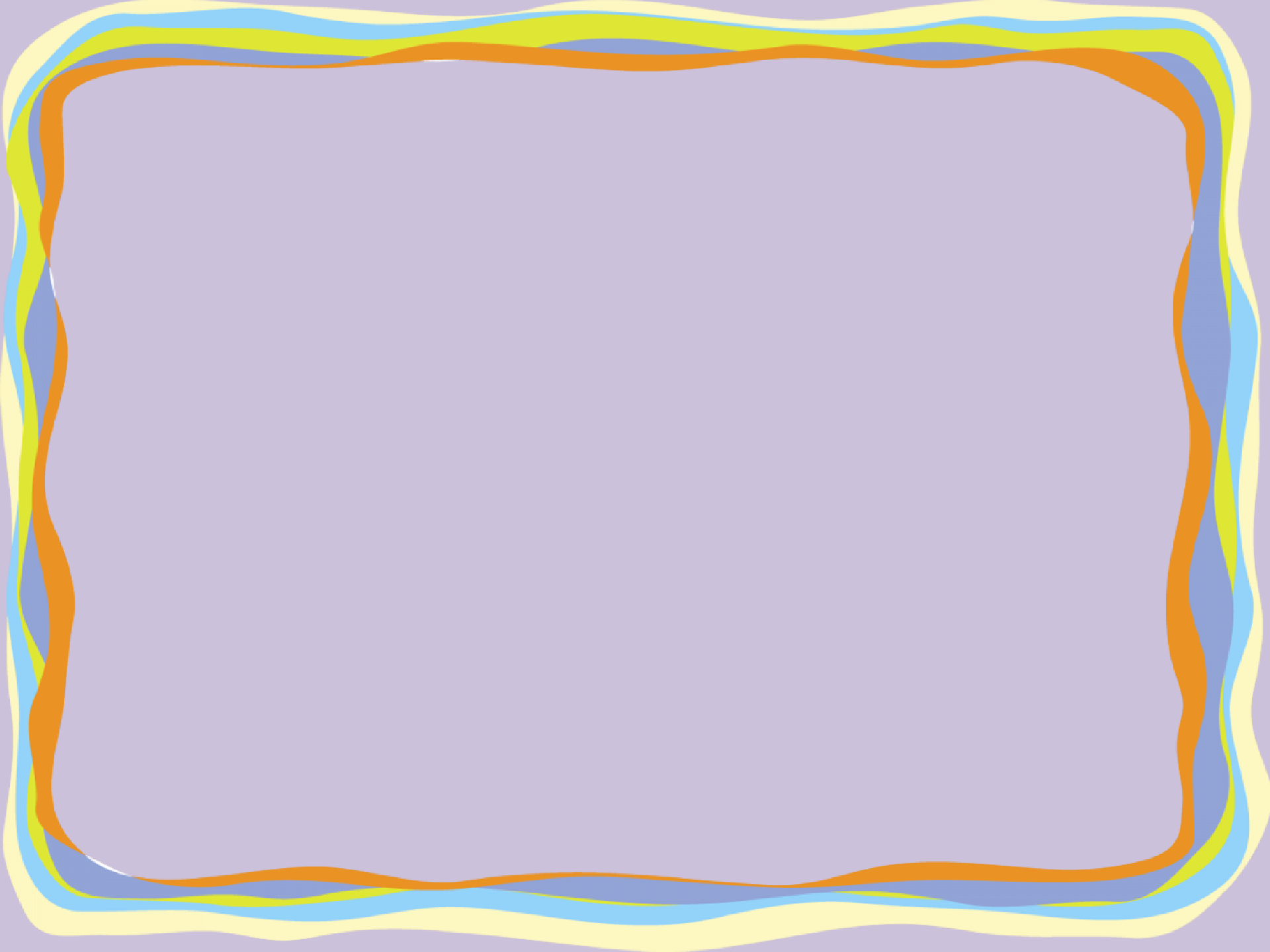 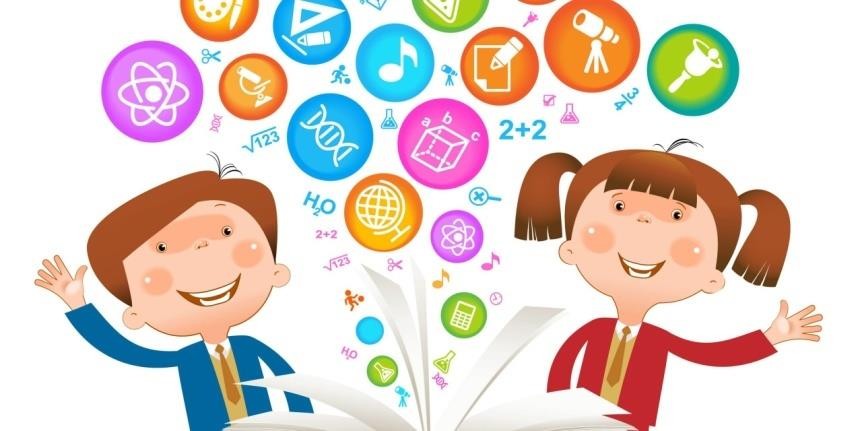 Это дети выделяющиеся яркими, очевидными, иногда выдающимися достижениями (или имеют внутренниепредпосылки для таких достижений) в том или ином виде деятельности.На сегодняшний день психологи признают, что уровень, качественное своеобразие и характер развитияодарённости – это всегда результат сложного взаимодействия наследственности (природных задатков)и социальной среды, опосредованного деятельностью ребёнка (игровой, учебной, трудовой).Работа с такими детьми направлена на :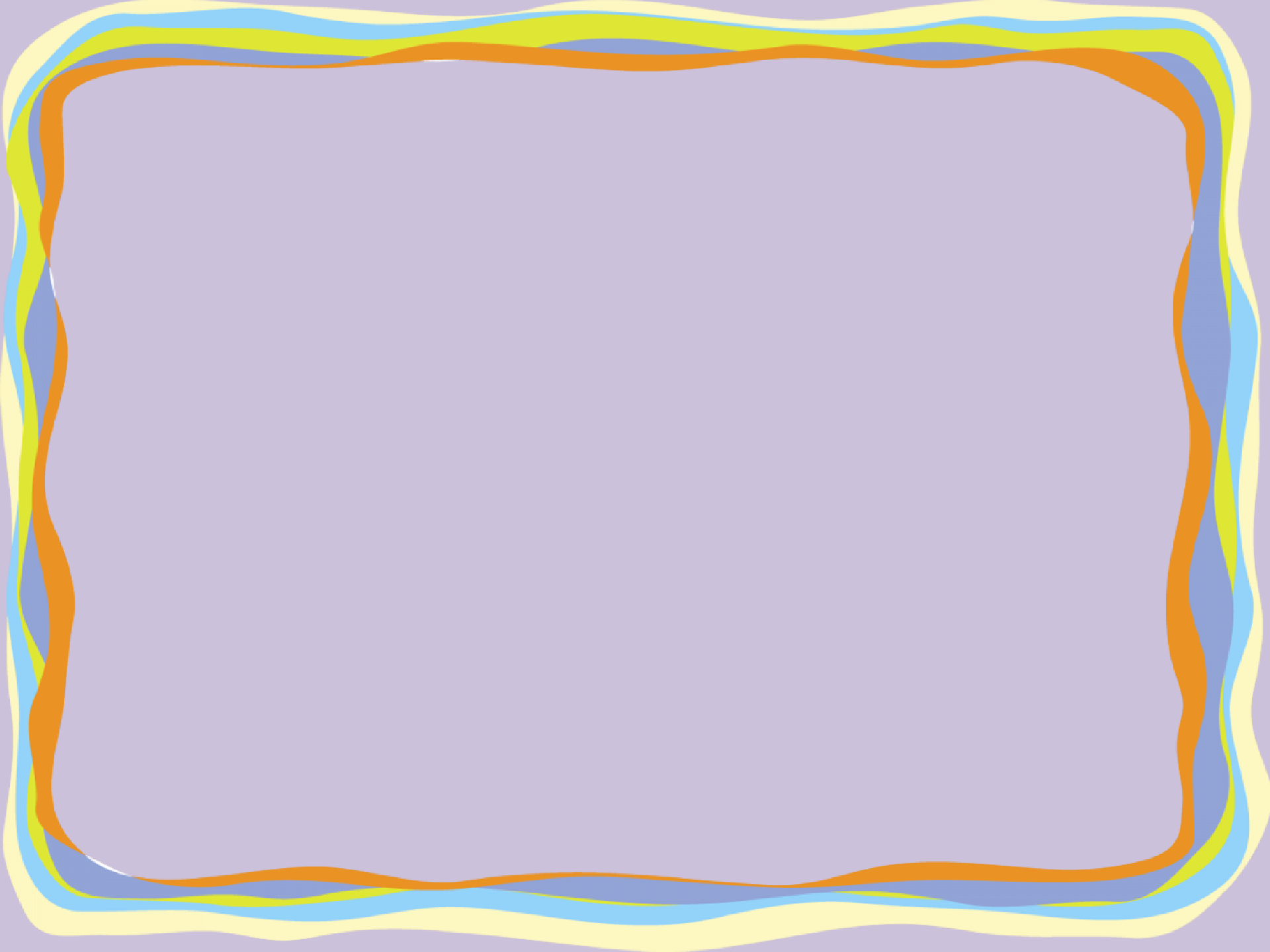 Определение вида одарённости, интеллектуальных и личностных особенностях детей, прогноз возможных проблем и потенциала развития.	Вовлечение родителей в образовательный процесс и установление с ними отношений сотрудничества.Создание атмосферы доброжелательности, заботы и уважения к ребёнку, обстановки, формирующейу ребёнка чувство собственной значимости.-	Организация предметно – развивающей, обогащённойобразовательной среды.Обучающиеся «группы риска»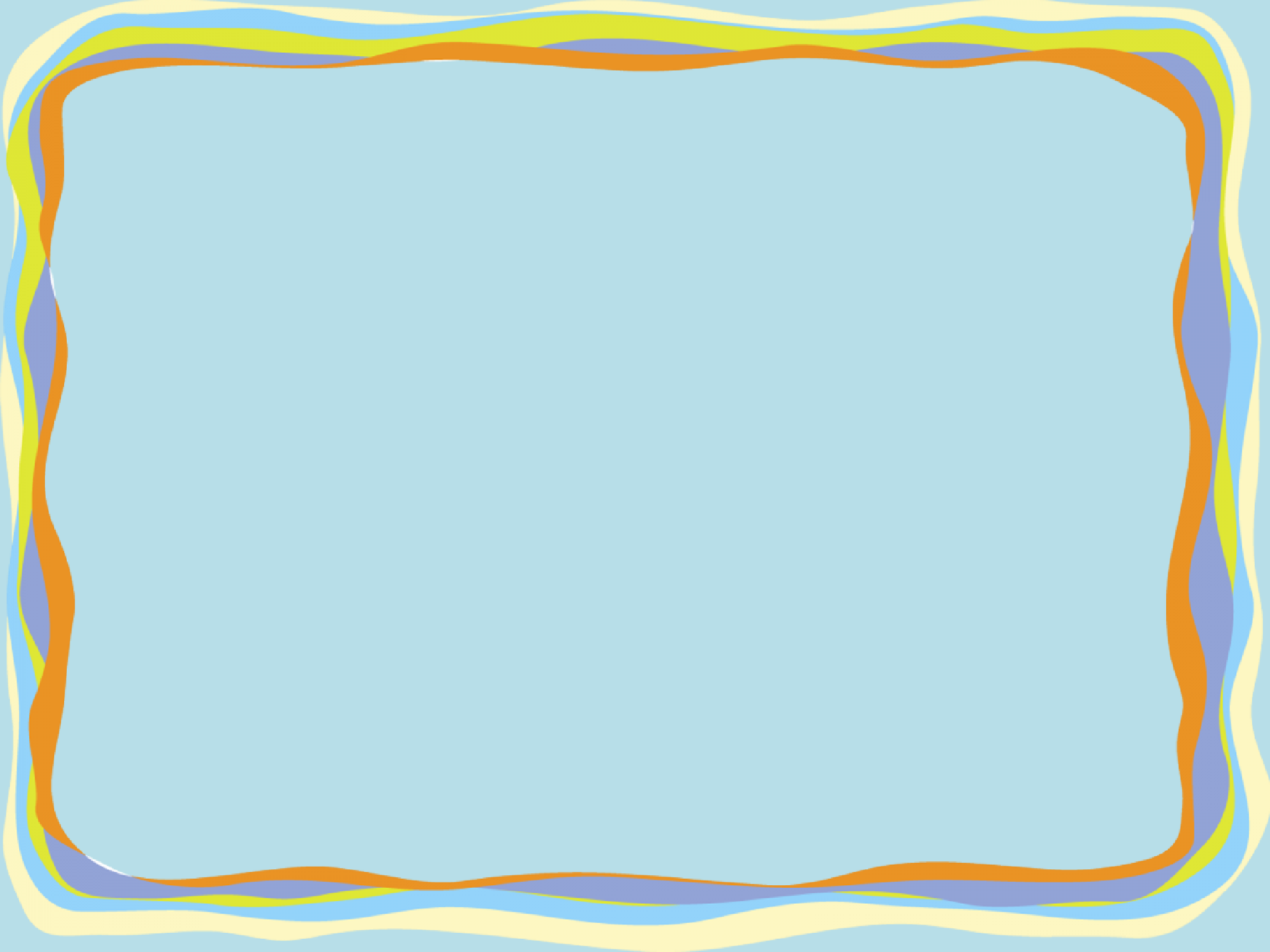 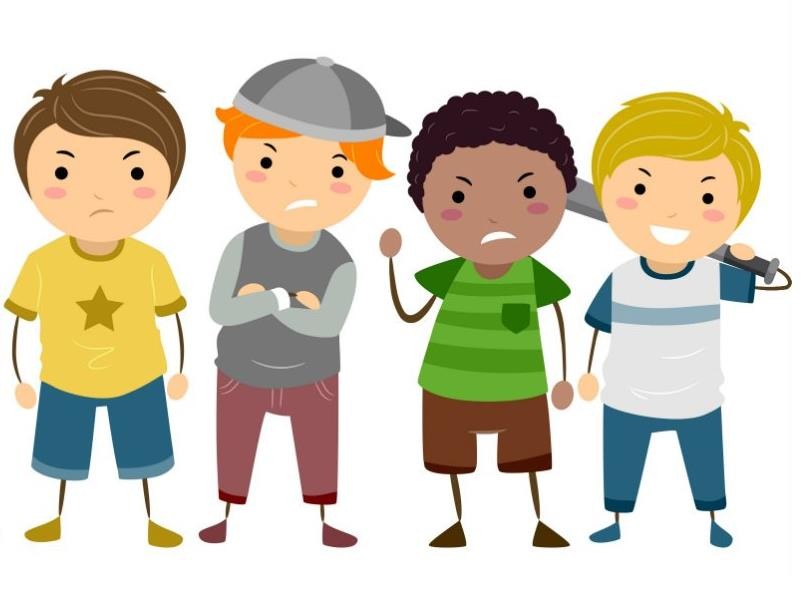 Дети проявляющие комплекс выраженных факторов риска негативных проявлений (импульсивность, агрессивность,неустойчивая или крайне низкая (завышенная) самооценка),завышенный уровень притязаний).Дети имеющие проблемы с психологическим здоровьем, эмоциональные, поведенческие проблемы, проблемы неврологического характера,проблемы общения, проблемы регуляторного характера.Для данных детей определяется индивидуальный маршрут психолого – педагогическогосопровождения.ДОУ имеет право и возможность разработать программу коррекционно – развивающей работыв соответствии с ФГОС ДО, которая может включать:-	план диагностических и коррекционно – развивающих мероприятий.-	рабочие программы коррекционно – развивающей работы с обучающимися различных целевых групп, имеющих различные ООП и стартовыеусловия освоения программы.-	методический интрументарий для реализациидиагностических, коррекционно – развивающих и просветительских задач программы коррекционно – развивающей работы.Изменения, происходящие сегодня в сфере дошкольного образования направленыпрежде всего на улучшение его качества.Оно, в свою очередь, во многом зависит от согласованности действий семьии дошкольной организации.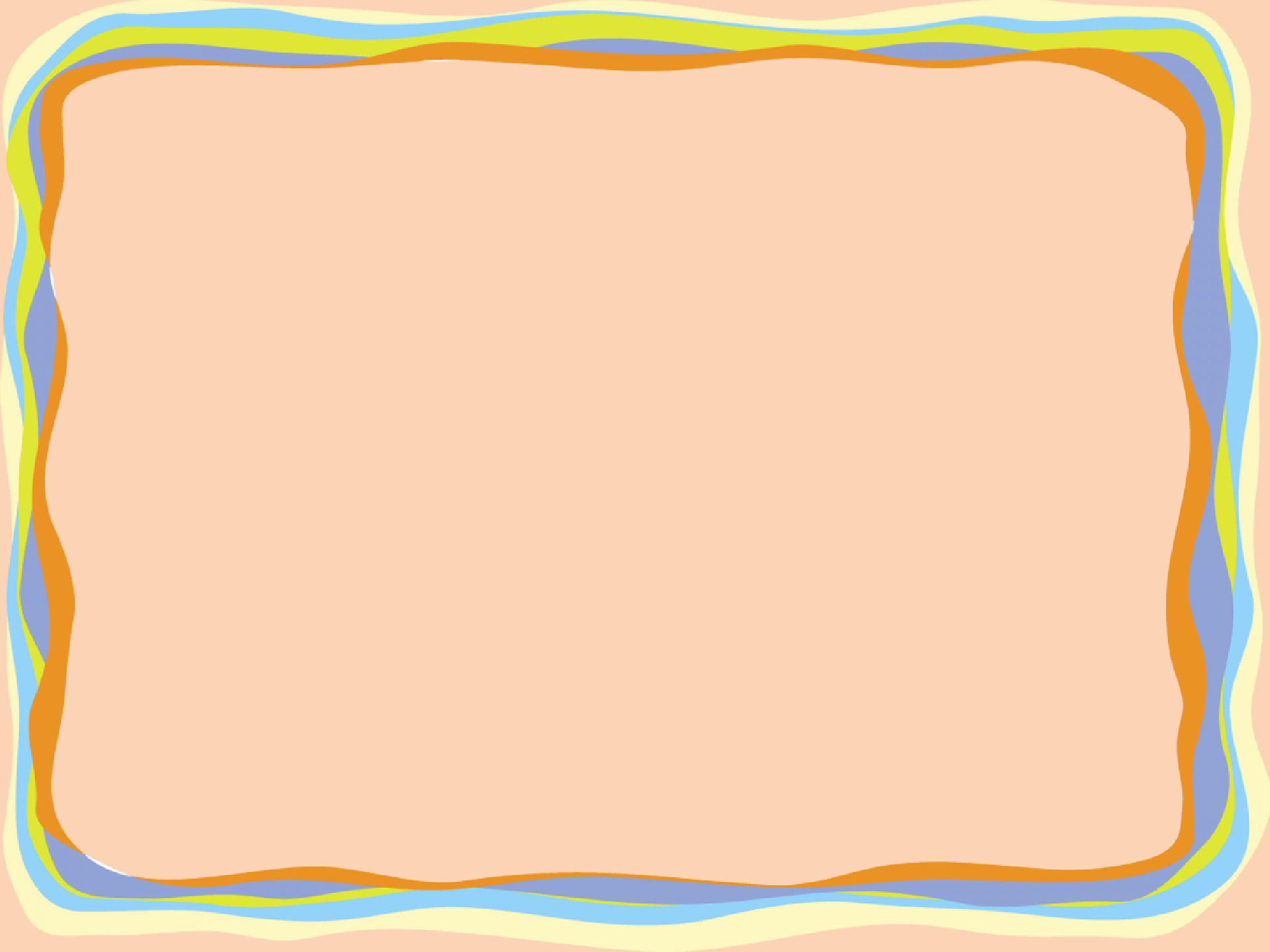 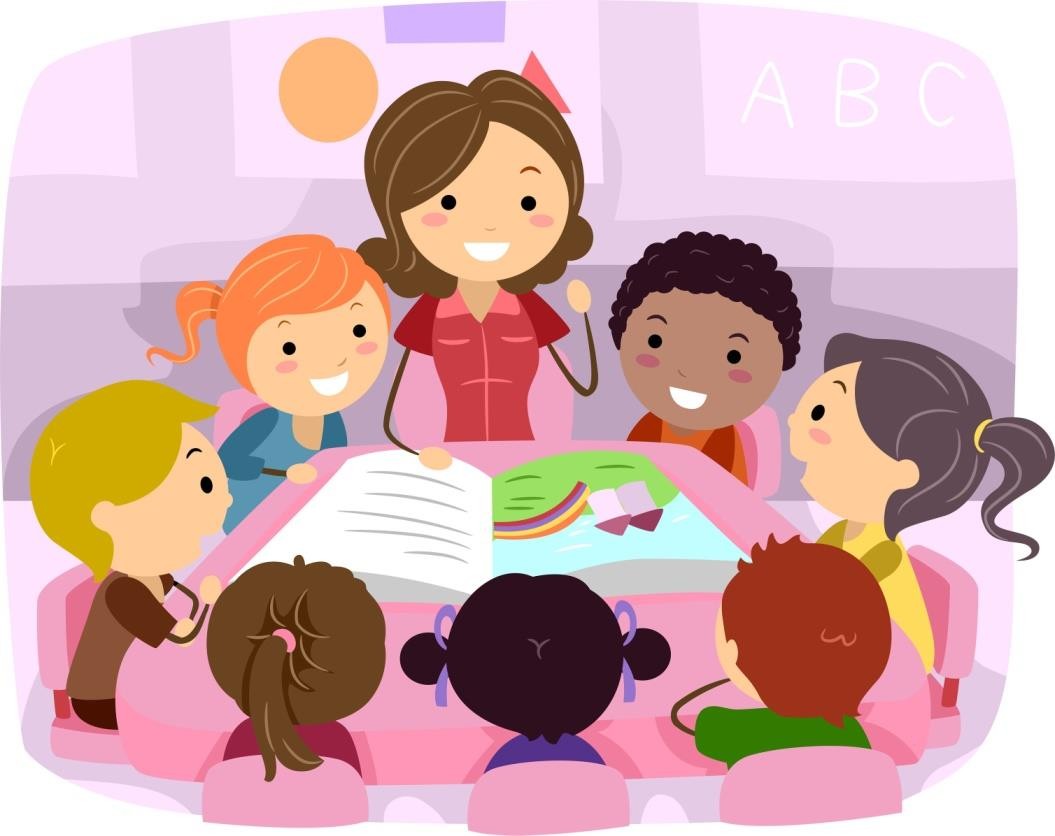 Успехов	в работе!Ребёнок с ограниченными возможностями	здоровьяРебёнок с инвалидностьюЛицо, имеющее недостатки в физическом и(или) психологическом развитии,подтверждённые ПМПК и препятствующие получению образования без созданияспециальных условийЛицо, которое имеет нарушение здоровья со стойким расстройством функций организма, обусловленное заболеваниями,последствиями травм или дефектами, приводящее к ограничениюжизнедеятельности и вызывающеенеобходимость его социальной защиты.Если совершеннолетний с серьёзными заболеваниями или  последствиями травм не получил	группу	по	инвалидности, он является ребёнком	с	ОВЗ.Дети с ОВЗ одновременно могут иметь инвалидность,однако дети – инвалиды	не могут быть	причислены к категории детей с ОВЗ.Инвалид с детства – лицо, у которого инвалидность , установленная в возрасте до 18 лет, остаётся после достижения совершеннолетия. Причиной являются врождённыедефекты, последствия травм и заболеваний, возникших до достижения 18 лет.Если совершеннолетний с серьёзными заболеваниями или  последствиями травм не получил	группу	по	инвалидности, он является ребёнком	с	ОВЗ.Дети с ОВЗ одновременно могут иметь инвалидность,однако дети – инвалиды	не могут быть	причислены к категории детей с ОВЗ.Инвалид с детства – лицо, у которого инвалидность , установленная в возрасте до 18 лет, остаётся после достижения совершеннолетия. Причиной являются врождённыедефекты, последствия травм и заболеваний, возникших до достижения 18 лет.